ПЛАН ВИХОВНОЇ РОБОТИМАРГАНЕЦЬКОЇ ЗАГАЛЬНООСВІТНЬОЇ ШКОЛИ І-ІІІ СТУПЕНІВ №3НА 2019 - 2020 НАВЧАЛЬНИЙ РІКПріоритетні напрями вихованняЗавдання сучасного освітнього процесу - не лише формування в учнів необхідної компетентності, надання ґрунтовних знань з різних предметів, а й виховання громадянина, патріота, інтелектуально розвинену і морально зрілу особистість, готову протидіяти асоціальним впливам. У загальноосвітньому навчальному закладі розв'язувати ці завдання можна за допомогою вдало організованої виховної роботи.Мета виховної роботи школи: Забезпечення системного підходу до виховання школярів як умова формування життєвокомпетентної особистості, яка успішно самореалізується у соціумі.Основні завдання:1. Забезпечення сприятливих умов для самореалізації особистості відповідно до її інтересів та соціальних вимог.2. Посилення ролі сім’ї у вихованні дітей, зміцнення її взаємодії з закладом.3. Розвиток учнівського самоврядування в закладі, використання нових форм реалізації виховного потенціалу дитячого та молодіжного руху.4. Оптимізація змісту і форм виховного процесу.5. Збереження та покращення фізичного, психічного та соціального здоров’я особистості.6. Попередження та локалізація негативних впливів факторів соціального середовища на особистість.7. Психологізація як здатність враховувати у комплексі всі зовнішні й внутрішні впливи на дитину й одночасно творити духовно-творче розвивальне середовище, нейтралізуючи негативні з них та посилюючи позитивні.8.Залучення дітей до розв'язання суспільно значущих і особистісних життєвих проблем, формувати досвід громадянської поведінки.9. Розвиток творчого потенціалу всіх суб'єктів навчально-виховного процесу.10. Життєтворчість як здатність забезпечити дитині можливість облаштувати власне життя, творити колективні та міжособистісні взаємини.11. Педагогічний захист й підтримка дітей у розв'язанні їхніх життєвих проблем та в індивідуальному саморозвитку, забезпечення їхньої особистісної недоторканності та безпеки.12. Самореалізація людини в особистісній, професійній та соціальній сферах її життєдіяльностіЄдині класні годиниПротягом вересняРоз’яснення учням:Основних положень Конституції України, Декларації про суверенітет УкраїниОзнайомлення учнів зі змістом:Декларації прав дитини, “Національної доктрини розвитку освіти”, Законів України “Про загальну середню освіту”, “Про мову”, “Концепції розвитку загальної середньої освіти”, Державної національної програми “Освіти”, обласної програми  “Діти Дніпропетровщини”, міської програми «Освіти»Вивчення й роз’яснення учням:Статут, історії школи, Положень про зовнішній вигляд учня; загальношкільний облік відвідування занять, облік тематичного оцінювання навчальних досягнень, правил для учнівОсновні виховні заходи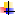 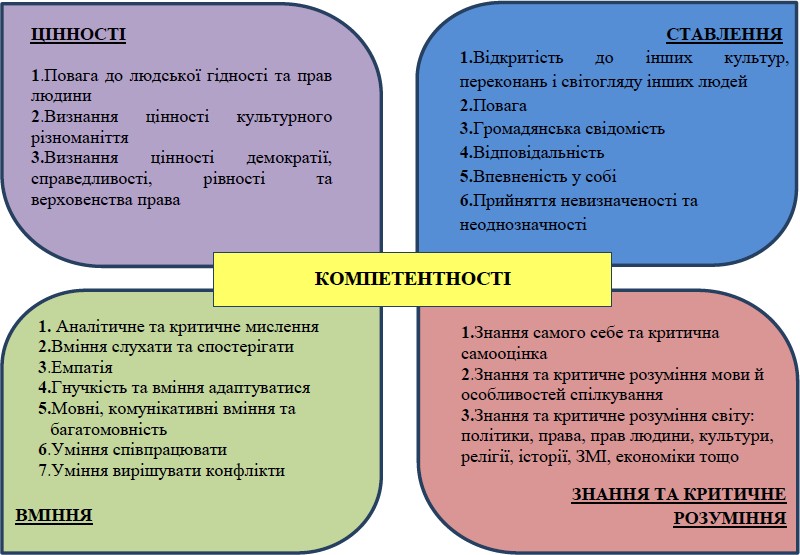 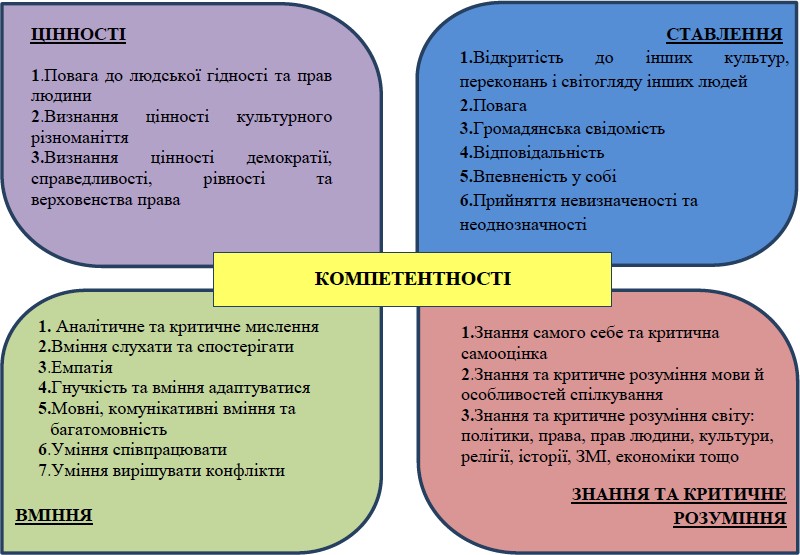 І. Тематичний період «Я − патріот і господар своєї землі» Цільова настанова:Вивчення індивідуальних інтересів і нахилів учнів; Організація всіх структурних одиниць шкільного самоврядування; Допомога кожній дитині знайти своє місце в шкільному колективі Забезпечення розуміння ними загальнолюдської і народної моралі щодо оточуючого природного та соціального середовища;Виховання в школярів патріотизму, колективізму, свідомої дисципліни та організованості;Ключова справа:  Акція “Школа – наш рідний дім”І. Робота з учнівським колективом.ІІ. Робота з педколективомІІІ. Робота шкільного парламентуIV. Робота з батьками та громадськістюV. Організаційна роботаІІ. Тематичний період“Здорова дитина – щаслива родина”Цільова настанова:мотивація учнів до самооздоровлення, розвиток фізичної активності учнів, охорона та зміцнення їх здоров’я;допомогти учням набути знання і досвід, який сприяє коригуванню ставлення людини до власної безпеки;Ключова справа:  Велика шкільна спартакіадаІІ. Робота з педколективомІІІ. Робота шкільної д/о «Джерельце»IV. Робота з батьками та громадськістюV. Організаційна роботаІІІ. Тематичний період“Не споглядати й говорити, а вершити і творити!”Цільова настанова:Створення умов для розвитку творчих здібностей учнів, виховання поважного ставлення до звичаїв, традицій українського народу, розвивати почуття милосердя.Ключова справа:  Фестиваль талантів «Зорепад»І. Робота з учнівським колективомІІ. Робота з педколективомІІІ. Робота шкільної д/о «Джерельце»IV. Робота з батьками та громадськістюV. Організаційна роботаІV. Тематичний період«Наші діти – наше майбутнє!»Цільова настанова:Формування основ духовно-морального та фізичного розвитку особистості, її життєвих компетенцій, основ національних та загальнолюдських цінностей, поняття професійного самовизначення, необхідності гармонійного співіснування людини та природи.озброєння школярів відповідними знаннями про сучасну економіку, трудовими навичками та вміннями. уміння застосовувати власні здібності у різних сферах життя.І. Робота з учнівським колективомІІ. Робота з педколективомІІІ. Робота шкільної д/о «Джерельце»IV. Робота з батьками та громадськістюV. Організаційна роботаV. Тематичний період«Я – родина – Україна»Цільова настанова:Виховувати духовну культуру особистості, забезпечувати безперервность минулого, сучасного і майбутнього нації через залучення дітей до вивчення історії свого роду, пізнання свого генеалогічного коріння, долі своєї родини у долі України.підвищувати рівень художньо-естетичної освіченості та виховання учнів;формувати у молоді естетичні погляди та смаки на основі народної естетики та найкращих надбань цивілізації; виробляти в учнів уміння власноруч примножувати культурно-мистецькі надбання народу, відчувати й створювати прекрасне у повсякденному житті.Ключова справа: Тиждень сім’ї , конкурс «Зоряна година моєї родини»І. Робота з учнівським колективомІІ. Робота з педколективомІІІ. Робота шкільної д/о «Джерельце»IV. Робота з батьками та громадськістюV. Організаційна роботаVІ. Тематичний період«Пам’ятати. Відродити. Зберегти.»Цільова настанова:Виховання доброзичливого ставлення до оточуючих, почуття милосердя, любові до рідної землі, дому, до школи, виховання культури взаємин у суспільстві.Ключова справа:  Акція «Пам’ять»І. Робота з учнівським колективомІІ. Робота з педколективомІІІ. Робота шкільної д/о «Джерельце»IV. Робота з батьками та громадськістюV. Організаційна робота№Зміст роботиКласДатаВідповідальнийКомпетентності моделі КДККомпетентності моделі КДККомпетентності моделі КДККомпетентності моделі КДК№Зміст роботиКласДатаВідповідальнийЦінностіСтавленняНавички та вмінняЗнання та їх критичне розуміння1Свято першого дзвоника «Перший день осені, ти незабутній…»1-1102.09Супрун А.В.1,22,3,53,4,712Акція «Я – господар школи»Організація чергування по школі 8 -111-11до 11.09до 25.09Адміністрація 1,33,471,33День здоров’я, фізкультури та спорту. Спортивні змагання «Здоров’я і спорт поруч ідуть» Загальношкільний туристичний похід1-1113.09Вчителі фізкультури1,32,3,4,55,71,34Всеукраїнський рейд-конкурс «Увага! Діти на дорозі!» Місячник безпекиОрганізація БЖ:Оформлення класних куточків з інформацією про безпечний рух дітейОформлення маршрутних листівТематична виставка дитячих творчих робіт«Безпечний шлях до школи»1-11вересеньКл. керівникиКерівники гуртків342,715День партизанської слави. Перегляд тематичнихдокументальних фільмів, робота лекторської групи1-11вересеньКл. керівники1,32236Тиждень реклами роботи гуртків «Кожен учень хоче знати, де свої таланти показати»2-11вересенькерівники гуртків13,5118Всеукраїнський день бібліотек:МакулатурингСтарт Всеукраїнської акції «Живи, Книго!»1-11вересеньШкільний бібліотекар12,42,73№Зміст роботиДатаВідповідальний1Діагностика та анкетування класних керівників з питань виховання.ВересеньПсихолог Каплиста С.К.2Організаційна нарада для класних керівників05.09Супрун А.В.3Допомога класним керівникам у підготовці до першого уроку СерпеньСупрун А.В.4Надання допомоги класним керівникам при складанні психолого-педагогічної характеристики класу,соціального паспорту класу ВересеньСоціальний педагог Куліш Я.О.психологКаплиста С.К.5Анкетування учнів «Шкільний лідер. Соціально-психологічний портрет»ВересеньПсихолог Каплиста С.К.№Зміст роботиДатаВідповідальний1 Класні збори по виборах органів класного самоврядування.ВересеньКл. керівники2Підготовка до виборів Парламенту школиВересеньСупрун А.В3Допомога до проведення Дня знань, олімпійського тижняВересень Президент школи, парламент№Зміст роботиДатаВідповідальний1 День відкритих дверей для батьків. Обговорення питань готовності школярів до нового навчального року.02.09Адміністрація 2Засідання шкільного батьківського комітетуВересеньАдміністрація№Зміст роботиДатаВідповідальний1Складання соціального паспорту школи та класіввересеньСоціальний педагог Куліш Я.О.Класні керівники 2Проведення рейду «Урок»вересеньАдміністраціяКласні керівники3Складання списків учнів, схильних до правопорушень, планування роботи по попередженню безоглядності та правопорушень серед учнівської молодівересеньКуліш Я.О.Класні керівники4. Складання банку даних на дітей різних пільгових категорій:- дітей-сиріт та під опікою;- дітей-інвалідів;- дітей чорнобильців та афганців;- дітей з малозабезпечених, багатодітних сімейвересеньСоціальний педагогКуліш Я.О.Класні керівники5Вивчення пізнавальних, комунікативних, творчих, художньо-естетичних інтересів та нахилів, їх потреб шляхом діагностика анкетуваннявересеньКласні керівники6Залучення учнів до участі в гуртках, секціях, клубах, творчих об’єднаннях, відділеннях МАНвересеньКласні керівники7Організація роботи волонтерських загоніввересеньСупрун А.В.№Зміст роботиКласДатаВідповідальнийКомпетентності моделі КДККомпетентності моделі КДККомпетентності моделі КДККомпетентності моделі КДК№Зміст роботиКласДатаВідповідальнийЦінностіСтавленняНавички та вмінняЗнання та їх критичне розуміння1Години спілкування «Стоп насильству!» до Міжнародного дня ненасильства 5-1102.10Класні керівники1,2,32,3,4,64,7,832День психологічного здоров’я «Роль позитивних емоцій в житті людини»10.10Шкільний психолог3Вшанування вчителів школи напередодні Дня вчителя.Організація вітальної пошти для вчителів – ветеранівСвятковий концерт для вчителівДень навиворіт «Чи легко бути вчителем»1-1104.10.Супрун А.В., Класні керівникиШкільний парламент1,32234День осені. Шкільний ярмарок1-1127.09Супрун А.В.Класні керівники1,22,3,53,4,715Фотовиставка «Шкільне життя – чудове!»6-11До 05.10Супрун А.В.класні керівники1,32236Велика шкільна спартакіада1-11жовтеньВчителі фізкультури1,23,53,417Патріотично-спортивний квест до Дня захисника України.Година мужності «Сила нескорених»Етнічна дискотека для учнів молодшої ланки5-111-1112.1012.10Вчителі фізкультуриКл. керівникиСупрун А.В.1,22,3,53,4,718Майстер-клас «Тепло моїх долоней» до Дня людей похилого віку4-7жовтень Творча група1,32239Участь в акції “Спасибі – ні!”(конкурс малюнків, плакатів) 7-11жовтень Вчитель малюванняКл. керівники34,51,71№Зміст роботиДатаВідповідальний1Допомога класним керівникам у впровадженні громадянських компетентностей у виховній роботіЖовтеньСупрун А.В.2Консультації для класних керівників з питань організації виховної роботиПостійноСупрун А.В.№Зміст роботиДатаВідповідальний1Проведення виборів шкільного парламенту, організація роботи міністерствжовтеньПедагог-організатор,Вчителі-консультанти2Оперативні шкільного парламентущовівторкаСупрун А.В.№Зміст роботиДатаВідповідальний1Проведення класних батьківських зборівжовтеньКласні керівники2Діагностика та анкетування батьківжовтеньСоціальний педагог3Засідання батьківського клубу «Наша родина»жовтеньАдміністрація№Зміст роботиДатаВідповідальний1Оформлення документації шкільного парламетужовтеньСекретар ШП Супрун А.В.2Аналіз зайнятості учнів у гурткахжовтеньСупрун А.В.Класні керівники3Планування роботи з неблагонадійними сім’ями та учнями, схильними до правопорушеньжовтеньСоціальний педагогКласні керівники№Зміст роботиКласДатаВідповідальнийКомпетентності моделі КДККомпетентності моделі КДККомпетентності моделі КДККомпетентності моделі КДК№Зміст роботиКласДатаВідповідальнийЦінностіСтавленняНавичкита вмінняЗнання та їх критичне розуміння1Шкільний День толерантності до Міжнародного дня толерантності1-1115.11Класні керівники, шкільний психологсоціальний педагог1,32,3,4,64,732Акція «16 днів проти насильства»:Тренінг «Захисти себе сам»Тематичні класні години «Світ без насильства»Виставка дитячих творчих робіт2-11листопадКласні керівники, шкільний психологсоціальний педагог1,32,3,4,64,733Участь у Всеукраїнській акції «Засвіти свічку» до Дня пам’яті жертв голодомору та політичних репресій1-1127.11Супрун А.В.Класні керівники1,32234Тематична лінійка до Дня Гідності та Свободи, класні години5-111-421.11Супрун А.В.Класні керівники1,32, 42,735Фестиваль талантів «Зорепад»конкурс талантів «Зоряний дощик»конкурс юних поетів, виконавцівконкурс танцювальних колективів  та вокалістів1-45-115-1118-22.11Вч. музикиПилипенко К.В.Супрун А.В.1,32,4,51,2,71,36Участь в акції «Діти заради дітей»5-11листопадСупрун А.В.1,32,3,4,64,737Участь у заходах до дня інваліда «Повір у себе»5-11груденьСупрун А.В.1,32,3,4,64,738 Тиждень правового виховання «Закон один для всіх» (згідно окремого плану)Конкурс-виставка плакатів «Ми і наші права» (за статтями Конвенції прав дитини), присвячена Всесвітньому дню прав дитини 5-1102-06.12Вчитель правознавства Класні керівники1,32,4,51,2,71,39КТС «Новорічний серпантин»новорічне прикрашання школиФабрика Діда Мороза (виготовлення прикрас для новорічної ялинки) Конкурс  на креативну ялинку та новорічний букетНоворічні ранки «Новорічна казка»Новорічний калейдоскопРозважальна конкурсна програма «Вже Новий рік усі стежки торує й до свят веселих наближає нас».5-111-41-111-45-89-1124.12-28.12Шкільний парламентСупрун А.В.Класні керівникиСупрун А.В.Класні керівники1,22,3,53,4,71№Зміст роботиДатаВідповідальний1Консультації для класних керівників щодо планування виховної роботи на ІІ семестргруденьСупрун А.В.2Оперативна нарада з класними керівниками щодо підготовки та проведення новорічних заходівгруденьСупрун А.В.–––№Зміст роботиДатаВідповідальний1Засідання парламенту школищовівторкаСупрун А.В.2Оперативні збори старостатущовівторкаСупрун А.В.3Навчання активулистопадСупрун А.В.№Зміст роботиДатаВідповідальний1Засідання шкільного батьківського комітетугруденьАдміністрація2Залучення батьків до проведення акції «Діти заради дітей», участь у новорічних святахгруденьКласні керівники3Засідання батьківського клубу «Наша родина»груденьАдміністрація№Зміст роботиДатаВідповідальний1Підведення підсумків рейтингу участі класних колективів у виховних заходах за 1 семестр.груденьСупрун А.В.2Планування роботи на зимові канікулигруденьСупрун А.В.Класні керівники3Консультації по складанню планів виховної роботи класних керівників на ІІ семестр.груденьСупрун А.В.4Оновлення банку даних на творчо обдарованих дітейгруденьСупрун А.В.Класні керівники5Планування заходів по проведенню тематичних тижнівгруденьвчителі-предметники№Зміст роботиКласДатаВідповідальнийКомпетентності моделі КДККомпетентності моделі КДККомпетентності моделі КДККомпетентності моделі КДК№Зміст роботиКласДатаВідповідальнийЦінностіСтавленняНавичкита вмінняЗнання та їх критичне розуміння1Тиждень здоров’я «Твоє здоров’я – у твоїх руках» (за окремим планом)1-1113-17.01Вчителі фізкультури таоснов здоров’я 1,32,4,51,2,71,32Тиждень патріотизму та мужності «Люблю я свій народ, шаную його звичаї»  (за окремим планом)«Ланцюг єднання» до дня Соборності і Свободи України1-1120.01-24.01.Чемересюк Н.Б.Класні керівники1,32236Тиждень профорієнтації «Твій вибір – життєвий успіх»  (за окремим планом)1-1110-14.02.Каплиста С.К.Сауляк С.Ф.33,51,3,717Тиждень мистецтва «Залучаємось до прекрасного» (за окремим планом)1-1117-21.02Вчитель малювання,бібліотекар1,32,4,51,2,71,38Заходи до Дня визволення міста (за окремим планом)1-11До 06.02Супрун А.В.Класні керівники34,51,719Участь у міській вікторині “Давно се діялось, колись”7лютийСупрун А.В.Класні керівники1,3223№Зміст роботиДатаВідповідальний1Консультації для недосвідчених класних керівниківлютийСупрун А.В.2Робота над проектом «Розвиток громадяньских компетентностей»Січень-лютийСупрун А.В.№Зміст роботиДатаВідповідальний1Організаційні шкільного парламенту щовівторкаСупрун А.В.2Навчання активусіченьСупрун А.В.№Зміст роботиДатаВідповідальний1Засідання шкільного батьківського комітетусіченьАдміністрація2Проведення класних батьківських зборівлютийКласні керівники3Засідання батьківського клубу «Наша родина»лютийАдміністрація№Зміст роботиДатаВідповідальний1Звіт про результати проведення тематичних тижнівсіченьСупрун А.В.2Розробка плану проведення Шевченківських днівлютийКуліш Я.О.Пилипенко К.В.№Зміст роботиКласДатаВідповідальнийКомпетентності моделі КДККомпетентності моделі КДККомпетентності моделі КДККомпетентності моделі КДК№Зміст роботиКласДатаВідповідальнийЦінностіСтавленняНавичкита вмінняЗнання та їх критичне розуміння1Організація заходів до дня народження Т.Г. Шевченка:Тематичні урокиУчасть у міських конкурсах (згідно окремого плану)Робота лекторської групи «Тарасовими шляхами»1-11березень.Супрун А.В.Вчителі української літературиКласні керівники12,32,3,732Організація привітання вчителів – ветеранів, вчителів школи з Міжнародним жіночим днем:Святковий концерт «Зі святом вас, любі жінки»Свято бабусь1-11Перший тиждень березняСупрун А.В.Класні керівники1,22,3,53,4,713Тиждень сім’ї (за окремим планом).Конкурс «Зоряна година моєї родини»1-1118-22.03Супрун А.В.Кл. керівники34,51,714Тиждень сталого розвитку1-1126-30.03Вчителі біології, екологіїКласні керівники1,2,33,41,2,3,735Свято дитячої книги :-	Конкурс робіт юних фотолюбителів «Я люблю книгу»1-928.03Шкільний бібліотекар34,51,716Проведення спортивних, танцювальних, ігрових перерв для учнів молодшої та середньої ланок1-8березеньЧлени Спортивної спілки34,51,71№Зміст роботиКласДатаВідповідальний1Шевченківські дні (за окремим планом)Свято Шевченківської поезії «Кобзареві передзвони»1-1104.03-12.03.Лук’яненко Ю.В.Пилипенко К.В.Куліш Я.О.2Концерт до Міжнародного жіночого дня1-1107.03.Супрун А.В.3Тиждень сім’ї (за окремим планом). Конкурс «Зоряна година моєї родини»1-1118-22.03Супрун А.В.Кл. керівники4.Тиждень сталого розвитку1-1126-30.03Вчителі біології, екологіїКласні керівники№№Зміст роботиДатаВідповідальний11Консультації по підготовці до тижня сім’їберезеньСупрун А.В.2Консультації для недосвідчених класних керівниківберезеньСупрун А.В.№Зміст роботиДатаВідповідальний1Засідання шкільного парламенту27.02.Супрун А.В.2Навчання активу20.03Супрун А.В.№Зміст роботиДатаВідповідальний1Залучення батьків до участі у заходах тижня сім’ї.березеньАдміністрація2Проведення класних батьківських зборівберезеньКласні керівники№Зміст роботиДатаВідповідальний1Планування роботи на весняні канікулиберезеньСупрун А.В.2Розробка плану заходів по акціях «Дзвони Чорнобиля», «Пам’ять».березеньСупрун А.В.№Зміст роботиКласДатаВідповідальнийКомпетентності моделі КДККомпетентності моделі КДККомпетентності моделі КДККомпетентності моделі КДК№Зміст роботиКласДатаВідповідальнийЦінностіСтавленняНавичкита вмінняЗнання та їх критичне розуміння1День зустрічі птахів:Виставка дитячих творчих робіт «Мої пернаті друзі»Тематичний захід для учнів молодшої ланки«Зустрічаймо разом весняних птахів» з виготовлення годівничокРобота лекторської групи «Птахи нашого регіону»1-5Квітень Класні керівники33,42,332День Довкілля. Акція «Чисте місто – чиста Земля»1-11квітеньВчителі біології, екології33,4,5,61,2,71,33День пам’яті Чорнобильської трагедії:Тематичні класні години «Техногенна катастрофа сторіччя»День ЦЗТематичні уроки з предметів (хімія, фізика, Основ здоров’я тощо)Тематичні екскурсії до міського краєзнавчого музею5-11до 26.04.Вчителі предметники класні керівники1,32234Цикл виховних годин до Великодня1-11До 19.04.Класні керівники5Тиждень Європи (за окремим планом) Всесвітній день культурного різноманіття, діалогу і розвиткуЄвроклуб травеньКерівник Євроклубу Костюкова А.В. 1,32,4,51,2,71,36Акція «Пам’ять»операція «Ветерани поруч» (робота волонтерських загонів)операція “Наша турбота пам’ятним місцям”уроки мужності до Дня Перемоги5-111-111-11До 09.0508.05.Супрун А.В.Класні керівники1,32237Участь у фіналі міської гри «Козацькими стежками»8травеньСупрун А.В.Вчитель фізкультури1,32,4,51,2,71,38Свято останнього дзвоника1-11Супрун А.В.1,22,3,53,4,719Заходи до Дня захисту дітей (за окремим планом)1-701.06.Сауляк С.Ф.10Випускний вечір11червеньСупрун А.В.1,22,3,53,4,71№Зміст роботиДатаВідповідальний1Провести нараду для класних керівниківквітеньСупрун А.В.2Консультації для недосвідчених класних керівниківквітень-травеньСупрун А.В.№Зміст роботиДатаВідповідальний1Звітні збори шкільного парламентутравеньСупрун А.В.2Оперативні збори старостатущовівторкаСупрун А.В.3Навчання активуквітеньСупрун А.В.№Зміст роботиДатаВідповідальний1Залучення батьків до планування та підготовки роботи літнього оздоровчого закладу «Сонечко»травеньадміністраціяКласні керівники2Рейд обстеження матеріально-побутових умов учнів пільгової категоріїквітеньКуліш Я.О.Класні керівники3Залучення батьків до проведення випускного вечоратравеньКласні керівники№	Зміст роботи	ДатаВідповідальний1Планування літнього оздоровчого закладу «Сонечко».травеньСауляк С.Ф.2Підведення підсумків рейтингу ВРтравеньСупрун А.В.